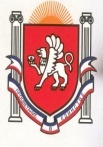 Республика КрымБелогорский районБогатовский сельский совет64 сессия 1 созываРЕШЕНИЕ14 марта 2018 года                                                                                     № 418О внесении изменений в Устав муниципальногообразования Богатовское сельское поселениеБелогорского района Республики КрымВ целях приведения Устава муниципального образования Богатовское сельское поселение Белогорского района Республики Крым, принятого решением Богатовского сельского совета Белогорского района Республики Крым от 06.11.2014 года № 17 «О принятии Устава муниципального образования Богатовское сельское поселение Белогорского района Республики Крым», в соответствии с федеральным законодательством, руководствуясь Федеральным законом от 6 октября 2003 года № 131-ФЗ «Об общих принципах организации местного самоуправления в Российской Федерации» (с последующими изменениями), Уставом Богатовского сельского поселения Белогорского района Республики Крым, Богатовский сельский совет РЕШИЛ:1. Внести в Устав муниципального образования Богатовское сельское поселение Белогорского района Республики Крым, принятого решением Богатовского сельского совета Белогорского района Республики Крым 06.11.2014 года № 17 «О принятии Устава муниципального образования Богатовское сельское поселение Белогорского района Республики Крым» (далее — Устав) следующие изменения:1.1. статью 46 Устава дополнить частью 5 следующего содержания:«5. В случае, если глава муниципального образования, полномочия которого прекращены досрочно на основании правового акта высшего должностного лица субъекта Российской Федерации (руководителя высшего исполнительного органа государственной власти субъекта Российской Федерации) об отрешении от должности главы муниципального образования либо на основании решения представительного органа муниципального образования об удалении главы муниципального образования в отставку, обжалует данные правовой акт или решение в судебном порядке, представительный орган муниципального образования не вправе принимать решение об избрании главы муниципального образования, избираемого представительным органом муниципального образования из своего состава до вступления решения суда в законную силу.»;1.2. часть 1 статьи 77 Устава изложить в следующей редакции:«1. Под средствами самообложения граждан понимаются разовые платежи граждан, осуществляемые для решения конкретных вопросов местного значения. Размер платежей в порядке самообложения граждан устанавливается в абсолютной величине равным для всех жителей муниципального образования (населенного пункта, входящего в состав поселения, внутригородского района, внутригородской территории города федерального значения, городского округа либо расположенного на межселенной территории в границах муниципального района), за исключением отдельных категорий граждан, численность которых не может превышать   30 процентов от общего числа жителей муниципального образования (населенного пункта, входящего в состав поселения, внутригородского района, внутригородской территории города федерального значения, городского округа либо расположенного на межселенной территории в границах муниципального района) и для которых размер платежей может быть уменьшен.»;1.3. часть 2 статьи 77 Устава изложить в следующей редакции:«2. Вопросы введения и использования указанных в части 1 настоящей статьи разовых платежей граждан решаются на местном референдуме.1.4. подпункт 21 ч. 1 ст. 5 Устава изложить в следующей редакции:«21) утверждение правил благоустройства территории поселения, осуществление контроля за их соблюдением, организация благоустройства территории поселения в соответствии с указанными правилами.»1.5. Статью 19 Устава изложить в следующей редакции:«Статья 19. Публичные слушания, общественные обсуждения1. Для обсуждения проектов муниципальных правовых актов по вопросам местного значения с участием жителей муниципального образования Богатовское сельское поселение Белогорского района Республики Крым представительным органом муниципального образования Богатовское сельское поселение, главой муниципального образования Богатовское сельское поселение могут проводиться публичные слушания.2. Публичные слушания проводятся по инициативе населения, представительного органа муниципального образования Богатовское сельское поселение Белогорского района Республики Крым или главы муниципального образования Богатовское сельское поселение Белогорского района Республики Крым.Публичные слушания, проводимые по инициативе населения или представительного органа муниципального образования, назначаются представительным органом муниципального образования Богатовское сельское поселение Белогорского района Республики Крым, а по инициативе главы муниципального образования - главой муниципального образования Богатовское сельское поселение Белогорского района Республики Крым.3. На публичные слушания должны выноситься:1) проект устава муниципального образования Богатовское сельское поселение Белогорского района Республики Крым, а также проект муниципального нормативного правового акта о внесении изменений и дополнений в данный устав, кроме случаев, когда в устав муниципального образования вносятся изменения в форме точного воспроизведения положений Конституции Российской Федерации, федеральных законов, конституции (устава) или законов субъекта Российской Федерации в целях приведения данного устава в соответствие с этими нормативными правовыми актами;2) проект местного бюджета Богатовского сельского поселения  Белогорского района Республики Крым и отчет о его исполнении;2.1) проект стратегии социально-экономического развития муниципального образования Богатовское сельское поселение Белогорского района Республики Крым;3) вопросы о преобразовании муниципального образования Богатовское сельское поселение Белогорского района Республики Крым, за исключением случаев, если в соответствии со статьей 13 настоящего Федерального закона для преобразования муниципального образования требуется получение согласия населения муниципального образования, выраженного путем голосования либо на сходах граждан.4. Порядок организации и проведения публичных слушаний по проектам и вопросам, указанным в части 3 настоящей статьи, определяется уставом муниципального образования Богатовское сельское поселение Белогорского района Республики Крым и (или) нормативными правовыми актами представительного органа муниципального образования Богатовское сельское поселение Белогорского района Республики Крым и должен предусматривать заблаговременное оповещение жителей муниципального образования о времени и месте проведения публичных слушаний, заблаговременное ознакомление с проектом муниципального правового акта, другие меры, обеспечивающие участие в публичных слушаниях жителей муниципального образования, опубликование (обнародование) результатов публичных слушаний, включая мотивированное обоснование принятых решений.5. По проектам генеральных планов, проектам правил землепользования и застройки, проектам планировки территории, проектам межевания территории, проектам правил благоустройства территорий, проектам, предусматривающим внесение изменений в один из указанных утвержденных документов, проектам решений о предоставлении разрешения на условно разрешенный вид использования земельного участка или объекта капитального строительства, проектам решений о предоставлении разрешения на отклонение от предельных параметров разрешенного строительства, реконструкции объектов капитального строительства, вопросам изменения одного вида разрешенного использования земельных участков и объектов капитального строительства на другой вид такого использования при отсутствии утвержденных правил землепользования и застройки проводятся общественные обсуждения или публичные слушания, порядок организации и проведения которых определяется уставом муниципального образования Богатовское сельское поселение Белогорского района Республики Крым и (или) нормативным правовым актом представительного органа муниципального образования Богатовское сельское поселение Белогорского района Республики Крым с учетом положений законодательства о градостроительной деятельности.1.6. Часть 1 статьи 33 Устава дополнить пунктом 23.1 следующего содержания:«23.1). утверждение правил благоустройства территории муниципального образования;».1.7. дополнить Устав статьей 61.1 следующего содержания:«Статья 61.1. Содержание правил благоустройства территории муниципального образования1. Правила благоустройства территории муниципального образования утверждаются представительным органом соответствующего муниципального образования.2. Правила благоустройства территории муниципального образования могут регулировать вопросы:1) содержания территорий общего пользования и порядка пользования такими территориями;2) внешнего вида фасадов и ограждающих конструкций зданий, строений, сооружений;3) проектирования, размещения, содержания и восстановления элементов благоустройства, в том числе после проведения земляных работ;4) организации освещения территории муниципального образования, включая архитектурную подсветку зданий, строений, сооружений;5) организации озеленения территории муниципального образования, включая порядок создания, содержания, восстановления и охраны расположенных в границах населенных пунктов газонов, цветников и иных территорий, занятых травянистыми растениями;6) размещения информации на территории муниципального образования, в том числе установки указателей с наименованиями улиц и номерами домов, вывесок;7) размещения и содержания детских и спортивных площадок, площадок для выгула животных, парковок (парковочных мест), малых архитектурных форм;8) организации пешеходных коммуникаций, в том числе тротуаров, аллей, дорожек, тропинок;9) обустройства территории муниципального образования в целях обеспечения беспрепятственного передвижения по указанной территории инвалидов и других маломобильных групп населения;10) уборки территории муниципального образования, в том числе в зимний период;11) организации стоков ливневых вод;12) порядка проведения земляных работ;13) участия, в том числе финансового, собственников и (или) иных законных владельцев зданий, строений, сооружений, земельных участков (за исключением собственников и (или) иных законных владельцев помещений в многоквартирных домах, земельные участки под которыми не образованы или образованы по границам таких домов) в содержании прилегающих территорий;14) определения границ прилегающих территорий в соответствии с порядком, установленным законом субъекта Российской Федерации;15) праздничного оформления территории муниципального образования;16) порядка участия граждан и организаций в реализации мероприятий по благоустройству территории муниципального образования;17) осуществления контроля за соблюдением правил благоустройства территории муниципального образования.»2. Главе муниципального образования – председателю Богатовского сельского совета Латыш С.А. направить настоящее решение в Главное управление Министерства юстиции Российской Федерации по Республике Крым и г. Севастополю для государственной регистрации.3. После государственной регистрации обнародовать настоящее решение на информационных стендах Богатовского сельского поселения Белогорского района, а также разместить на официальном Портале Правительства Республики Крым, на странице Белогорского муниципального района (belogorskiy.rk.gov.ru) в разделе Муниципальные образования Белогорского района, подраздел Богатовское сельское поселение. 4. Настоящее решение вступает в силу после государственной регистрации и официального обнародования.Пункт 17, 18 части 2 статьи 61.1 настоящего решения вступают в силу с 28.06.2018 года.Председатель Богатовского сельского совета – глава администрации Богатовскогосельского поселения          			                                         С.А. Латыш